Ficha 1:   Una medusa en el mar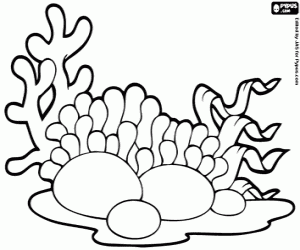 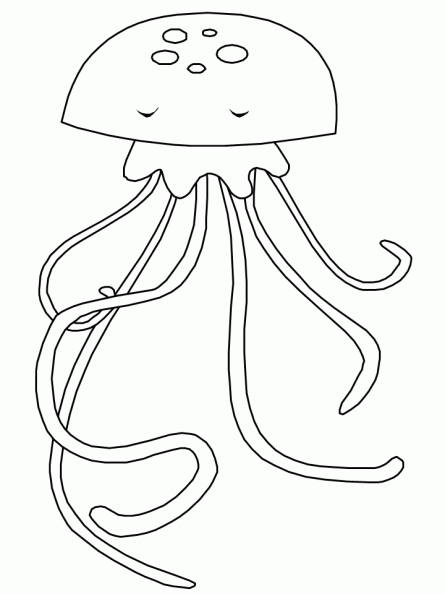 